           				     BOARD MEMBERS         OTHER ATTENDEES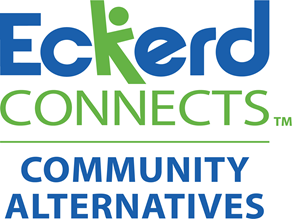 The Board meeting was called to order at 4:15 p.m. by Mr. Ray Ferrara Approval of MinutesMr. Ferrara presented the minutes of the February 27, 2018 ECA 6 Board meeting for approval.  Mr. Ferrara asked for a motion to approve the minutes with one minor edit that needed to be made.  Mr. Daniel Boon gave the motion and Mrs. Nancy Nichols seconded the motion.  The minutes where approved with the correction.  Mr. Ferrara asked if there were any comments from the public.  With no other comments from members of the public, Mr. Ferrara asked Mr. Brian Bostick to give the operations update. Operations ReportMr. Bostick informed the Board that ECA 6 is expected to find forever families for 320 children by the end of the fiscal year, exceeding the target of 309.  This is the second most adoptions in the state of Florida.Mr. Bostick stated that ECA 6 continues to be one of the top performing lead agencies across the state of Florida and is currently exceeding performance on 6 of 9 DCF contract measures.  The remaining 3 contract measures are in the yellow and ECA 6 is exceeding the state average on 2 of the measures.  ECA 6 received $867,000 in Risk Pool Funding and $2.8M in “back of the bill funding” to cover the anticipated deficit.  ECA 6 is expected to carry an approximate deficit of $200K forward into next Fiscal year.  Mr. Bostick then addressed the Self-Imposed Measures informing the Board that all of the measures that are red are in reference to children exiting the System of Care.  Mr. Bostick emphasized that with the decrease in removal rates and the countermeasures in place it is anticipated that there should be an increase in performance.  Mr. Bostick briefly addressed the Independent Living Measures that are all green.Mr. Bostick then called attention to a new page in the Board book for review.  The new page identifies performance by Case Management Organization Year to Date.  Mr. Bostick stated that ECA 6 funds 160 case management positions.  There are currently 139 positions filled that are trained, in the field and accepting cases.  There are an additional 21 case managers in training that are scheduled to exit training within the next 10 weeks.  At this time 158 of the 160 positions are filled bringing our system capacity to 99%.  With no more questions from the Board, Mr. Bostick concluded his Operations report.  Finance Report Mr. Ferrara asked Mrs. Pam Griffith to give the Board the ECA 6 Finance report. Mrs. Griffith reported on the April financials and highlighted the below items. During the first ten months of FY2018, ECA 6 experienced a net decrease in licensed out-of-home care growth of 2.0%.  While foster care growth declined 4.8%, residential group care experienced a 27.6% growth resulting in a projected year-end shortfall of $3.9M.  ECA 6 received $867K in Risk Pool Funding and $2.8M in “back of the bill” CBC Deficit Mitigation Funding to help offset this shortfall to $203K.  Although the deficit was not completely covered, ECA 6 will carry the deficit into FY2019 and apply for Risk Pool Funding again, later in the year, if necessary.  The Risk Pool Funding for FY2019 is $15M compared to $5M in recent years.   Community Based Care Integrated Health (CBCIH) is expected to yield $130K.  CBCIH funds behavioral health services and physical health services for children in the Florida Child Welfare System.  Revenue is based on a Per-Member-Per-Month (PMPM).   Mr. Ferrara moved to accept the April financials and Mrs. Griffith’s report.   The financials were accepted by the Board. Mrs. Griffith walked the Board through the FY19 proposed budget.  With no questions from the Board Mr. Ferrara asked for a motion to approve the FY19 budget.   Mr. Glenn Waters gave the motion and Ms. Nancy Nichols seconded the motion.  The Board approved the ECA 6 budget for FY19.External Relations Report Mr. Ferrara asked Mr. Josh Talkington to give the External Relations report.   Below are a few of the events highlighted during Mr. Talkington’s report: Mad Hatter Dinner:  Pinellas and Pasco foster parents gathered to be celebrated for their commitment and selflessness. This year, draped in “Mad Hatter”-themed attire, the staff at ECA 6 personally thanked foster moms and dads for their commitment to our counties’ children. The night was filled with dinner, dancing, skits, and awards—all in an effort to show our foster parents just how much we appreciate them!4th Grade Boy Donates Hundreds of Socks and Underwear: When teachers at Lakeview Fundamental in St. Petersburg challenged students to do something to make the world a better place, Brayden Fawcett decided to help foster kids by raising money to buy them desperately needed clothes. He set a goal to raise $100 and buy 50 pairs of socks and 50 pairs of underwear for foster kids, but he quickly blew past his goal and eventually raised a grand total of $1,270. Brayden purchased more than 1,300 pairs of underwear and socks. Brayden has been around foster kids his whole life. His parents opened their home to more than a dozen foster children since he was born.Placement Specialist:   This March, the External Relations Department produced a behind-the-scenes video highlighting the work of our placement specialists. These men and women work tirelessly to match our incoming foster children with the right foster homes. Each day, they get together to review a new list of names and strategize to find the perfect fit. The challenges are many, but the rewards are far greater.With no questions from the Board, Mr. Talkington concluded his report.Chair’s reportMr. Ferrara thanked the ECA Leadership for all they do for kids and families.With no more questions from the Board, the meeting was adjourned at 5:15 p.m.Respectfully submitted by:Laura HuntSecretaryAttendees:Ray FerraraChris CardNancy NicholsPam GriffithJosh TalkingtonVia Phone:Glenn WatersBrain BostickDaniel BoonRecorder:Laura Hunt, Secretary